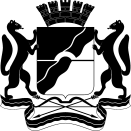 МЭРИЯ       города НовосибирскаГЛАВНОЕ УПРАВЛЕНИЕ ОБРАЗОВАНИЯ. Новосибирск - 99Красный проспект, 34Тел. 227-45-00, факс 227-45-26E-mail: uo@admnsk.ruот ______________ № ___________На № ___________ от ___________Уважаемые руководители!В соответствии с Распоряжением мэрии города Новосибирска № 335-р от 28.03.2012 «О мероприятиях, посвященных Городскому дню науки, в 2012 году», с 14 по 19 мая 2012 года в городе Новосибирске проводятся мероприятия, посвященные Городскому дню науки:- Демонстрация видеоролика об истории становления науки в Сибири в школах города;- Организация экскурсий школьников в учреждения науки города Новосибирска, Детско-юношеский центр «Планетарий», Технопарк  Новосибирского Академгородка, ГПНТБ СО РАН;- Организация выступления ведущих ученых о становлении науки в Сибири в школах города;- Научно-практический семинар для старшеклассников об истории космических исследований (на базе Детско-юношеского центра «Планетарий»);- Организация встречи мэра города Новосибирска, руководства СО Россельхозакадемии, СО РАН, СО РАМН со школьниками специализированных классов города Новосибирска на площадке СО Россельхозакадемии;- Организация городского конкурса на лучшее партнерство науки, образования и бизнеса в номинации «Наука. Школа. Инновации».В соответствии с планом-графиком организационных мероприятий по подготовке и проведению Городского дня науки города Новосибирска прошу: - обеспечить участие ОУ Вашего района в городском конкурсе на лучшее партнерство науки, образования и бизнеса в номинации «Наука. Школа. Инновации» (анкета прилагается); - составить районный график экскурсий старшеклассников в СО РАН (список и форма прилагаются).Заполненные анкеты (в срок до 26 апреля 2012 года) и график экскурсий (в срок до 11 апреля 2012 года) направить по электронному адресу: Елена Тарова [evtarova@mail.ru]Аникина2274510Отдел общего образованияФорма для заполнения(Экскурсии в СО РАН, высшие учебные заведения города Новосибирска для старшеклассников)Заместитель начальника управления И. И. РогожниковаУчреждения СО РАНМесто проведенияДата и время проведенияОУОтветственный (Ф.И.О., телефон для связи (сотовый)1234